Supplementary aterial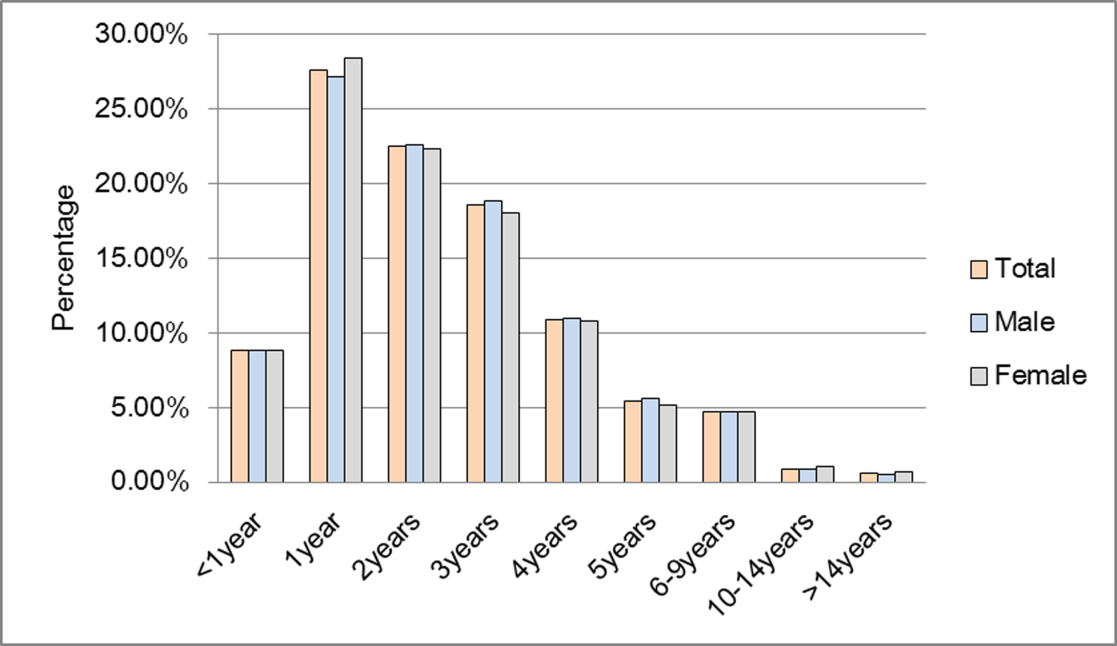 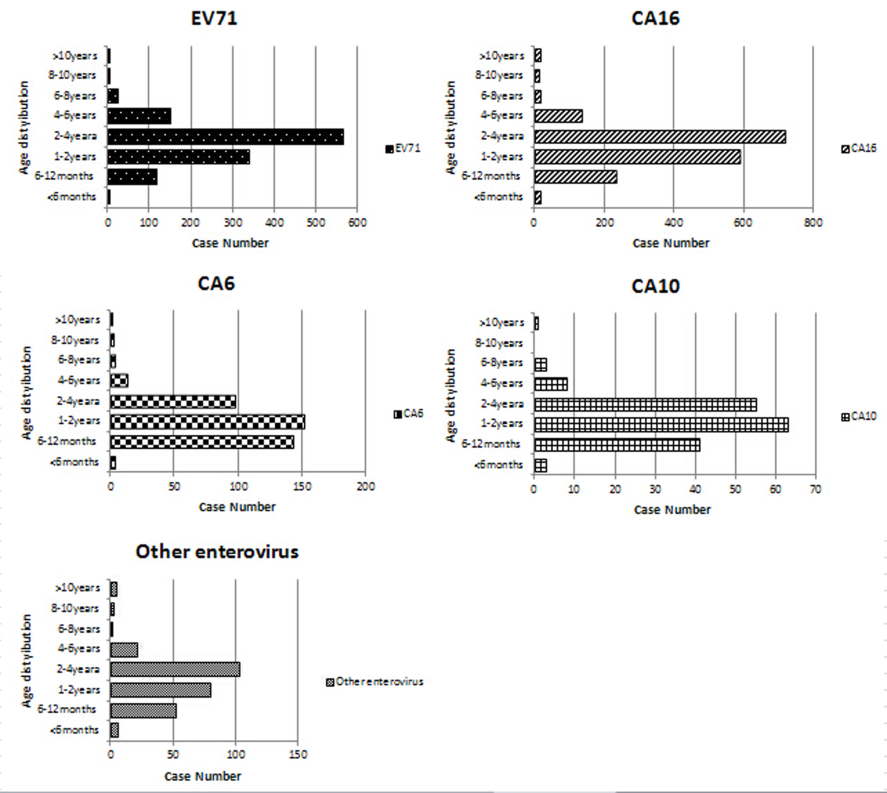 Supplementary Figure S2: Age distribution of the genotype-specific cases from 2009–2015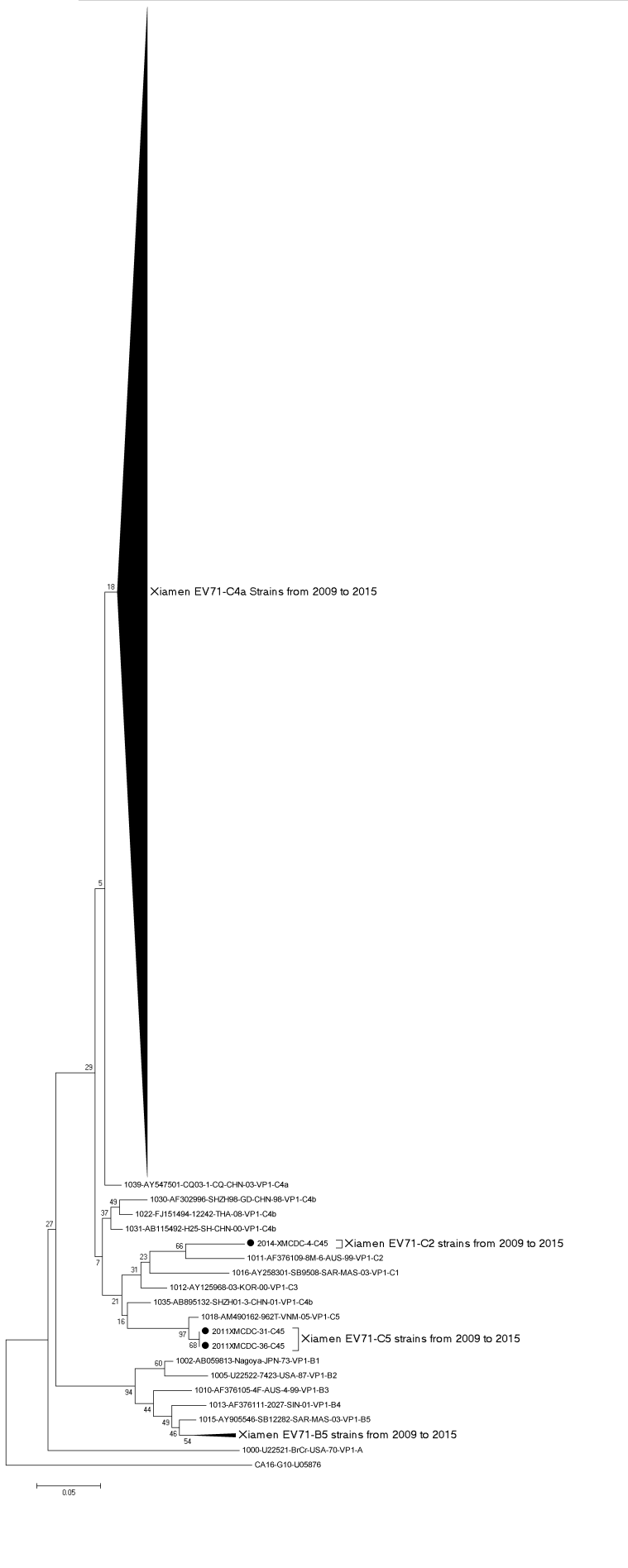 Figure S3: hylogenetic tree based on partial EV71 VP1 sequences (255-bp) (constructed using  eighbor-joining method with Kimura -parameter model of nucleotide substitution in MEGA version 5.0, with a bootstrap value of 1000). Figure S4: Temporal distribution of CA16 subgenotype branches in Xiamen from 20092012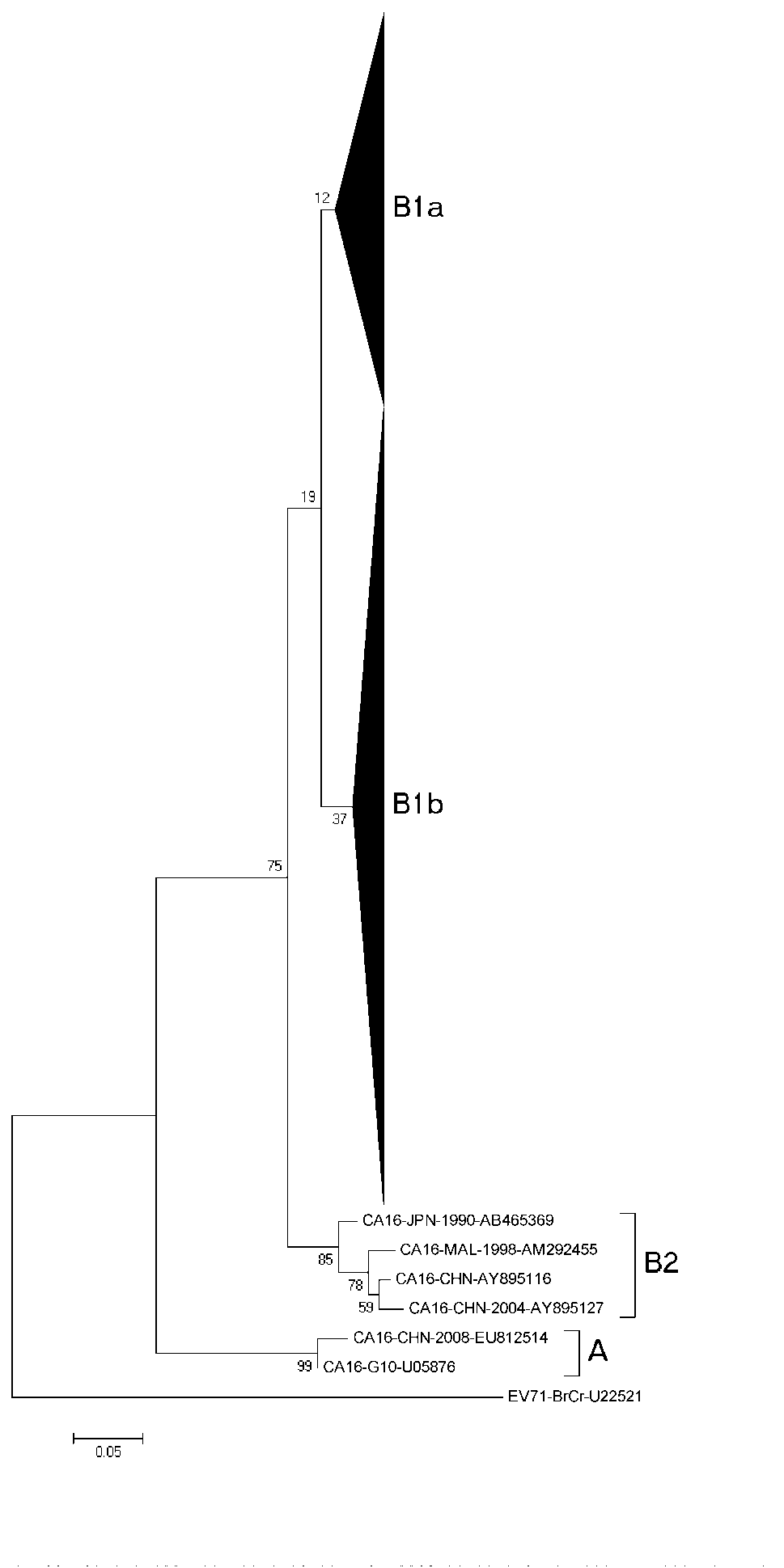 Figure S5: hylogenetic tree based on partial CA16 VP1 sequences (176-bp) (constructed using  eighbor-joining method with Kimura -parameter model of nucleotide substitution in MEGA version 5.0, with a bootstrap value of 1000). 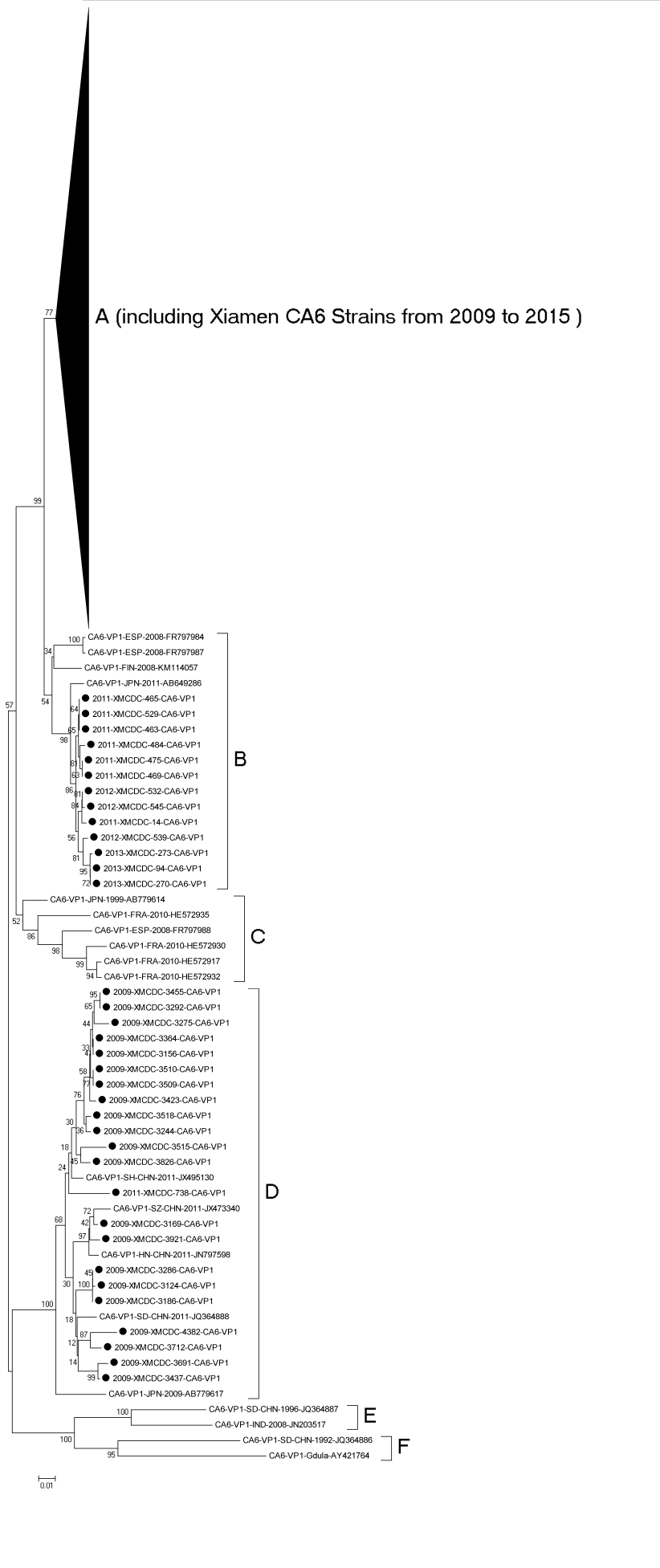 Figure S6:  hylogenetic tree based on complete CA6 VP1 sequences (constructed using  method with Kimura -parameter model of nucleotide substitution in MEGA version 5.0, with a bootstrap value of 1000).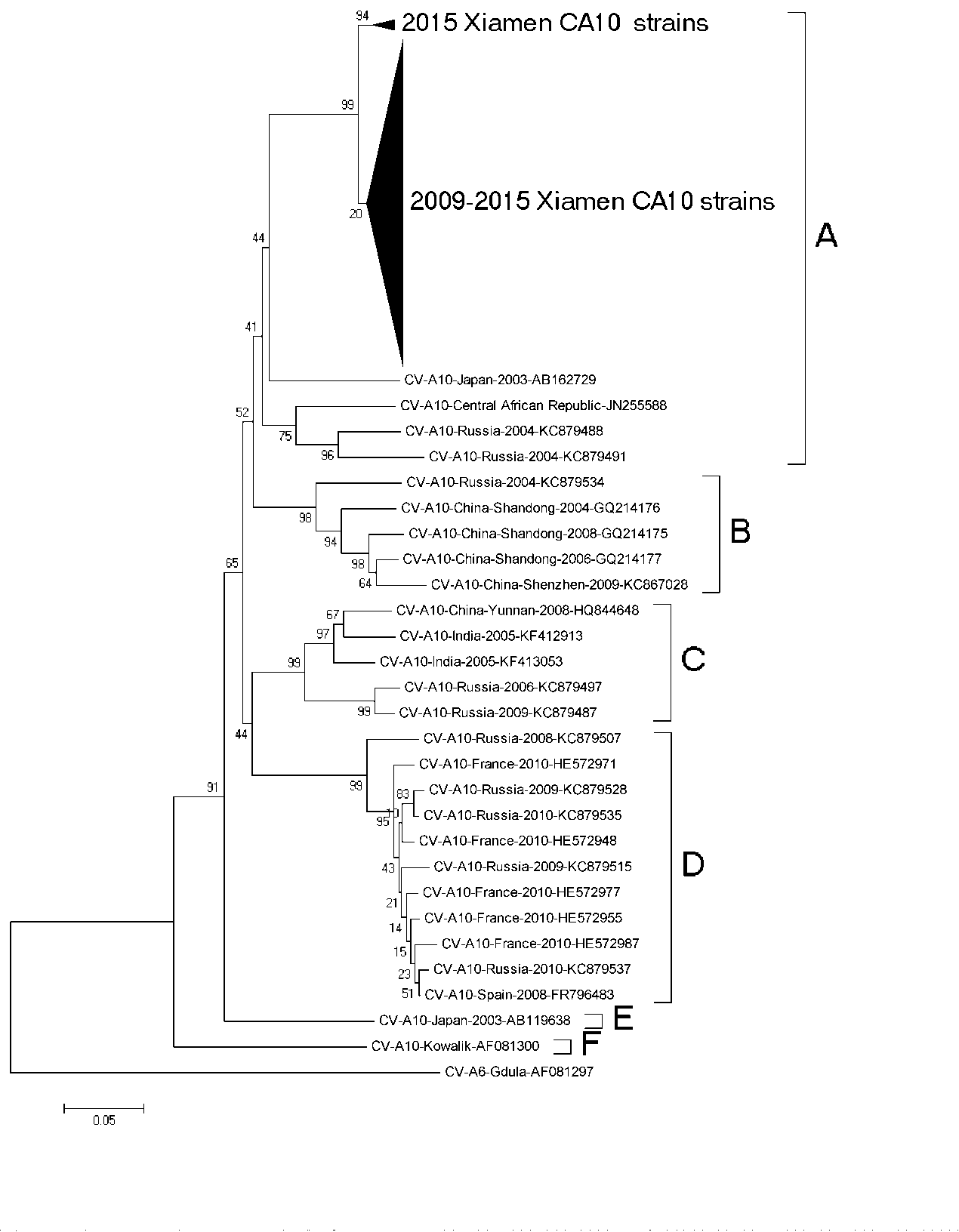 Figure S7: hylogenetic tree based on complete CA10 VP1 sequences (constructed using  method with Kimura -parameter model of nucleotide substitution in MEGA version 5.0, with a bootstrap value of 1000).PrimerPrimerPrimerRegionSequence (5’→3’)LocationLength (bp)EVOuter-primerEVSense59F5’UTRCYTTGTGCGCCTGTTTT59-75530EVAntisense588R5’UTRATTGTCACCATAAGCAGCC588-570530EVInner-primerEVSense153Fa153Fb5’UTR5’UTRCAAGCACTTCTGTTTCCCCAAGYACTTCTGTMWCCCC153-170153-172389EVAnti-sense588R5’UTRCCCAAAGTAGTCGGTTCC541-524389EV71Outer-primerEV71SenseC45F2aVP1CRGGATTAGTTGGAGAGATAG2686-2706398EV71C45F2bVP1CRGGGTTAGTTGGAGAGATAG2686-2706398EV71AntisenseC45R1aVP1ATCTTTCTCCTGTTTGTGTTC3083-3063398EV71C45R1bVP1GTCTTTCTCTTGCTTGTGTTC3083-3063398EV71Inner-primerEV71SenseC45F3VP1ACRGGTTACGCGCAAATG2766-2783255EV71Anti-senseC45R2VP1CGCAGGTGACATGAATGG3020-3003255CA16Outer-primerCA16SenseCAF2VP1TGCAGACATGATTGACCAG2457-2475507CA16AntisenseCAR2aVP1TGCCTACAGTTCTGATGCTA3163-3144507CA16CAR2bVP1TCCCTACTGTCCTAATGCTA3163-3144507CA16Inner-primerCA16SenseCAF3VP1TGTGTTGAACCAYCACTCC2649-2667176CA16Anti-senseCAR3aVP1TGAATAGCTCACACTTACGC2824-2805176CA16CAR3bVP1TAGGTAAACAACTCGCATTT2824-2805176PrimerPrimerPrimerRegionSequence (5’→3’)LocationLength (bp)CA6Outer-primerCA6SenseCV-A6-VP1-F1VP3GARGCTAACATYATAGCTCTTGGAGC2343-2371984CA6AntisenseCV-A6-VP1-R1VP3CCYTCATARTCHGTGGTGG TTATGCT3301-3326984CA6Inner-primerCA6SenseCV-A6-VP1-F2VP1GACACYGAYGARATY CAACAAACAGC2406-2431890CA6Anti-senseCV-A6-VP1-R2VP1CGRTCRGTTGCAGTGTTWGTTATTGT3271-3296890CA5SenseCA5-VP1FVP1CAGAGCACTAAGTGGACCAAT2484-2504833CA5AntisenseCA5-VP1RVP1TGGTTATATTGGTCCTGTTCG3296-3316833CA10SenseCA10-VP1FVP1TGACCCTGTGGAGGATAT2438-2457894CA10Anti-senseCA10-VP1RVP1CATATTAGCTTGCTTGATGC3309-3328894CB3SenseCB3-VP1FVP1AGCGTGCAATGATTTCTC2379-2396927CB3Anti-senseCB3-VP1RVP1CACTGCTCCAGATTGTTG3288-3305927YearNo. CaseAgeMaleFemaleM:F200923072.65±2.3314668411.74201013182.99±1.77845341.4720114252.50±1.432801451.9320123582.57±1.612391192.0120134992.23±2.303021971.5320146052.62±2.943732321.602015(1-9)3542.47±2.672251291.74Total58662.67±2.25366921971.67YearGenotypeYearGenotype2009201020112012201320142015TotalSpecies ACA2420100815Species ACA400013154068Species ACA51111012117Species ACA12415000010Species BCA931110006Species BCB210000001Species BCB3811000010Species BCB510000001Species BE300010001Species BE900000011Species BE1900001001Species BE2400100001Species BE2600000101Species BE2700000123Species BEV6800000011Species BEV7410001103Species BEV7500000101Species BEV7700001001Species C00000000Species D00000000Not determined33572813221112176TotalTotal66633729287025318